_Муниципальное бюджетное общеобразовательное учреждение«Карымкарская средняя общеобразовательная школа»(МБОУ «Карымкарская СОШ»)ул.Комсомольская, д.12А,  п.Карымкары, Октябрьский район,ХМАО-Югра, Тюменская область, 628114Тел./факс: (34678) 2-31-67 e-mail: karschool@bk.ru, Официальный сайт: https://shkolakarymkarskaya-r86.gosweb.gosuslugi.ru_________________________________________________________________ Справка.                 Настоящей справкой подтверждаю, что Эльзессер Максим Альбертович действительно работает в МБОУ «Карымкарская СОШ» в должности учителя истории и обществознания  с 2002 года. Для повышения эффективности образовательного процесса Эльзессер М.А. использует в своей работе современные образовательные технологии.     Работа с новыми современными образовательными технологиями, которые позволяют достичь высоких результатов в обучении и воспитании, это работа с новыми приоритетами в образовании. Благодаря их активному внедрению можно рассчитывать на успешное решение одной из основных задач педагога – развитие у обучающихся интереса к учению, творчеству, так как интерес и творчество при решении учебных задач являются инструментом, побуждающим обучающихся к познанию предмета, а также развивающим универсальные учебные действия и индивидуальные способности.    Максим Альбертович, хорошо владеющий методикой преподавания истории и обществознания, активно применяет современные образовательные технологии, что позволяет обеспечить обучающимся комфортные условия для личностно-ориентированного роста. Свои уроки  строит с учетом индивидуальных возможностей и способностей учащихся, при этом хорошо прослеживается дифференцированный подход в обучении.            Все вышеизложенные результаты работы по новым технологиям дают возможность обучающимся развиваться, повышают познавательную деятельность и активность, приносят удовлетворение от полученного продукта знаний, формируют желание учиться.   Максим Альбертович  является постоянным участником сообществ: - методическое объединение учителей предметов начальных классов и гуманитарного цикла МБОУ «Карымкарская СОШ» https://school-karymkary.hmansy.eduru.ru/ - образовательный портал ЦОС «Моя Школа» https://resh.edu.ru/ Педагог использует в своей работе материалы электронного банка тренировочных тестов и заданий - ЦОП РЭШ https://fg.resh.edu.ru/ - сайта «Образовательные тесты» - режим онлайн. https://testedu.ru/test/ Справка дана для предъявления по месту требования.Директор МБОУ «Карымкарская СОШ» 		Хургунова С.Я.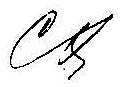 Наименование технологииРезультативностьЗдоровьесберегающие технологииСпособствовать сохранению и укреплению здоровья обучающихсяТехнологии развивающего обученияНаучиться читать дополнительную литературу, извлекая нужную информацию. Научиться ставить эксперименты, обсуждать результаты, слушать другое мнение. Развивать логическую, творческую мысль. Научиться делать выводы. Обучение в сотрудничестве (групповая работа). Развитие коммуникативных способностей: общение в микроколлективе, обмен мнениями, монологические высказывания, диалог с партнером. Выявление уровня работоспособности. 